                             Wayne State University   -     VA Medical Center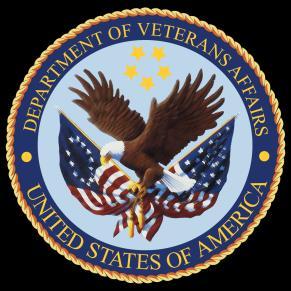 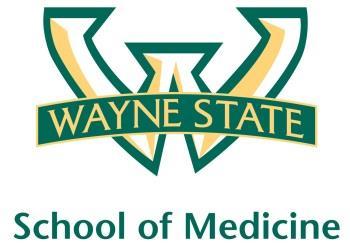                                     Department of Internal Medicine                                          	    Weeks 2,3,4,51.15 PM-2.15 PMRoom A3102MondayTuesdayWednesdayThrusdayFriday07/11Orientation by CMR07/12   NP Orientation by Megan Irwin07/13Discharge Navigator Lecture CMR07/14No MR07/15Palliative Lecture Dr. Stellini07/18Radiology Lecture07/19Cardiology Lecture Dr. Ramappa07/20Code Grey1.15-2.15 PM Blue, Yellow07/21Green Team Short Case 07/22Code Grey1.15-2.15 PMRed, Green07/25Red TeamShort Case 07/26Blue Team Short Case07/27No MR07/28Yellow Team Short Case07/29Nephrology LectureDr. Mohanty08/01Green Team Short Case 08/02Red TeamShort Case 08/03No MR08/04Blue Team Short Case08/05Yellow Team Short Case